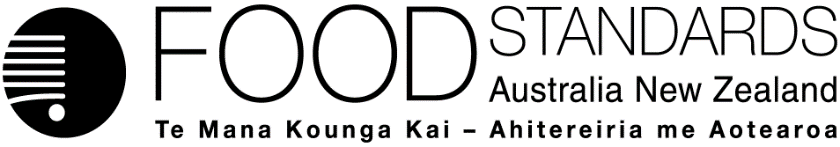 18 April 2017[10–17]Administrative Assessment Report – Proposal P1045Code Revision (2017) DecisionConsultation & assessment timeframeBrief  Description of Proposal:to make minor amendments including the correction of typographical errors and formatting issues and updating of references. Brief  Description of Proposal:to make minor amendments including the correction of typographical errors and formatting issues and updating of references. Potentially affected Standards:1.2.1, 1.2.7, 2.6.2, Schedules 3, 4 and 29.Procedure:  GeneralEstimated total hours: Max 350 hoursReasons why:Limited or no economic impact, no need for an assessment of the risk to public health and safety.  Estimated start work:  Early April 2017Other Comments or Relevant Matters:Proposal preparedDate:  4 April 2017Proposed length of public consultation period:  4 weeks. Proposed timeframe for assessment:Commence assessment (clock start)	Early April 2017Completion of assessment & preparation of draft food reg measure	Mid-April 2017Public comment	Late April–late May 2017Board to complete approval	Late June 2017Notification to Forum	Early July 2017Anticipated gazettal if no review requested	Mid-September 2017